（様式３号）　　　　　　　　　　　　　　　　　　　　　　　　令和　　年　　月　　　日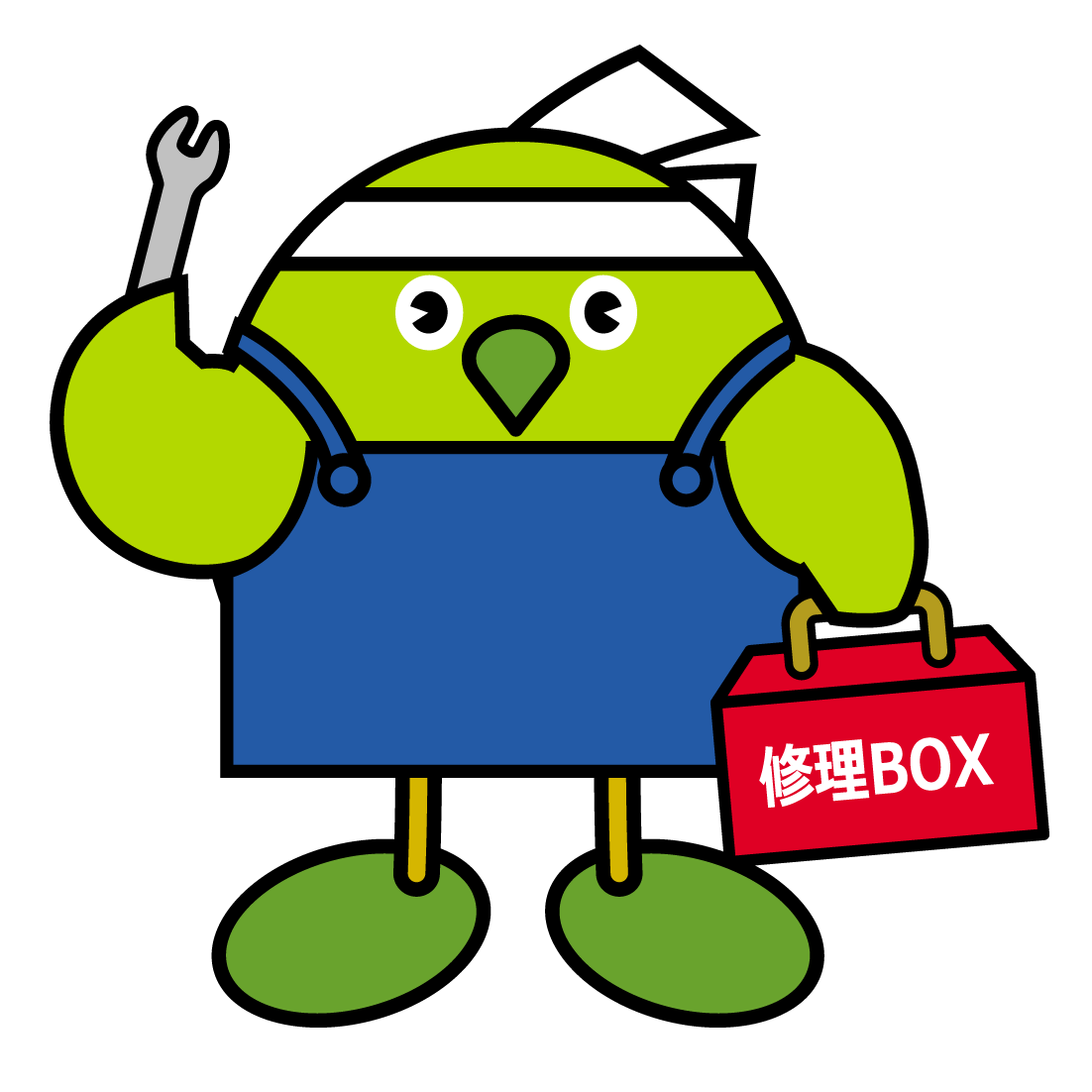 １　申込者情報　２　申込者情報の削除・変更　（〇をつけてください。）　　　　情報を　　削除する　・　変更する　　　登録内容を変更する場合は下記に御記入ください。削除する項目には右端の欄に◯印を御記入ください。変更のない項目については空欄で結構です。名称（会社名）所在地（住所）〒名称（名前）代表者氏名担当者氏名電話番号FAX番号E-mailアドレス変更する項目変更後の内容削除名称（会社名）所在地（住所）名称（名前）代表者氏名担当者氏名電話番号FAX番号E-mailアドレス